زانكۆی سه‌ڵاحه‌دین-هه‌ولێر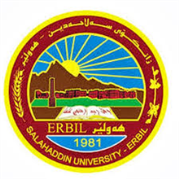 كۆلێژی:به‌شی:ژمێریاری                                                  فۆرمی سه‌روانه‌ی زێده‌كی مامۆستایان                                      مانگی: نیسانڕۆژ/ كاتژمێر8:30-9:309:30-10:3010:30-11:3011:30-12:3012:30-1:301:30-2:302:30-3:303:30-4:304:30-5:30شەممەیەك شەممەدوو شەممەسێ شەممەطلبة البحثطلبة البحثطلبة البحثچوار شەممەپێنج شەممەتنمية وتخطيطتنمية وتخطيطتنمية وتخطيطڕۆژڕۆژڕێكه‌وتتیۆری تیۆری پراكتیكیژمارەی سەروانەڕۆژڕێكه‌وتتیۆری پراكتیكیژمارەی سەروانەشەممەشەممەشەممە6/ 4یەك شەمەیەك شەمەیەك شەمە7/ 4دوو شەمەدوو شەمە1/ 4دوو شەمە8/ 4سێ شەمەسێ شەمە2/ 4سێ شەمە9/ 4چوار شەمەچوار شەمە3/ 4چوار شەمە10/ 4پێنج شەمەپێنج شەمە4/ 4333پێنج شەمە11/ 4 33سه‌رپه‌رشتی پرۆژه‌ی ده‌رچونسه‌رپه‌رشتی پرۆژه‌ی ده‌رچونسه‌رپه‌رشتی پرۆژه‌ی ده‌رچون333سه‌رپه‌رشتی پرۆژه‌ی ده‌رچونسه‌رپه‌رشتی پرۆژه‌ی ده‌رچون33كۆى كاتژمێره‌كانكۆى كاتژمێره‌كانكۆى كاتژمێره‌كان6666كۆى كاتژمێره‌كانكۆى كاتژمێره‌كان666ڕۆژڕۆژڕێكه‌وتتیۆری تیۆری پراكتیكیژمارەی سەروانەڕۆژڕێكه‌وتتیۆری پراكتیكیژمارەی سەروانەشەممەشەممە13/ 4شەممە20/ 4یەك شەمەیەك شەمە14/ 4یەك شەمە21/ 4دوو شەمەدوو شەمە15/ 4دوو شەمە22/ 4سێ شەمەسێ شەمە16/ 4سێ شەمە23/ 4چوار شەمەچوار شەمە17/ 4چوار شەمە24/ 4پێنج شەمەپێنج شەمە18/ 4333پێنج شەمە25/ 433سه‌رپه‌رشتی پرۆژه‌ی ده‌رچونسه‌رپه‌رشتی پرۆژه‌ی ده‌رچونسه‌رپه‌رشتی پرۆژه‌ی ده‌رچون333سه‌رپه‌رشتی پرۆژه‌ی ده‌رچونسه‌رپه‌رشتی پرۆژه‌ی ده‌رچون33كۆى كاتژمێره‌كانكۆى كاتژمێره‌كانكۆى كاتژمێره‌كان666666كۆى كاتژمێره‌كانكۆى كاتژمێره‌كان666ڕۆژڕێكه‌وتتیۆری پراكتیكیژمارەی سەروانەناوی مامۆستا: لاوين رفيق احمدنازناوی زانستی: ماموستابەشوانەى ياسايى: 10بەشوانەی هەمواركراو: 6ته‌مه‌ن: 40كۆی سەروانە: 6هۆكاری دابه‌زینی نیساب: قوتابي دكتوراناوی مامۆستا: لاوين رفيق احمدنازناوی زانستی: ماموستابەشوانەى ياسايى: 10بەشوانەی هەمواركراو: 6ته‌مه‌ن: 40كۆی سەروانە: 6هۆكاری دابه‌زینی نیساب: قوتابي دكتوراناوی مامۆستا: لاوين رفيق احمدنازناوی زانستی: ماموستابەشوانەى ياسايى: 10بەشوانەی هەمواركراو: 6ته‌مه‌ن: 40كۆی سەروانە: 6هۆكاری دابه‌زینی نیساب: قوتابي دكتوراناوی مامۆستا: لاوين رفيق احمدنازناوی زانستی: ماموستابەشوانەى ياسايى: 10بەشوانەی هەمواركراو: 6ته‌مه‌ن: 40كۆی سەروانە: 6هۆكاری دابه‌زینی نیساب: قوتابي دكتوراناوی مامۆستا: لاوين رفيق احمدنازناوی زانستی: ماموستابەشوانەى ياسايى: 10بەشوانەی هەمواركراو: 6ته‌مه‌ن: 40كۆی سەروانە: 6هۆكاری دابه‌زینی نیساب: قوتابي دكتوراناوی مامۆستا: لاوين رفيق احمدنازناوی زانستی: ماموستابەشوانەى ياسايى: 10بەشوانەی هەمواركراو: 6ته‌مه‌ن: 40كۆی سەروانە: 6هۆكاری دابه‌زینی نیساب: قوتابي دكتوراناوی مامۆستا: لاوين رفيق احمدنازناوی زانستی: ماموستابەشوانەى ياسايى: 10بەشوانەی هەمواركراو: 6ته‌مه‌ن: 40كۆی سەروانە: 6هۆكاری دابه‌زینی نیساب: قوتابي دكتوراشەممە27/ 4ناوی مامۆستا: لاوين رفيق احمدنازناوی زانستی: ماموستابەشوانەى ياسايى: 10بەشوانەی هەمواركراو: 6ته‌مه‌ن: 40كۆی سەروانە: 6هۆكاری دابه‌زینی نیساب: قوتابي دكتوراناوی مامۆستا: لاوين رفيق احمدنازناوی زانستی: ماموستابەشوانەى ياسايى: 10بەشوانەی هەمواركراو: 6ته‌مه‌ن: 40كۆی سەروانە: 6هۆكاری دابه‌زینی نیساب: قوتابي دكتوراناوی مامۆستا: لاوين رفيق احمدنازناوی زانستی: ماموستابەشوانەى ياسايى: 10بەشوانەی هەمواركراو: 6ته‌مه‌ن: 40كۆی سەروانە: 6هۆكاری دابه‌زینی نیساب: قوتابي دكتوراناوی مامۆستا: لاوين رفيق احمدنازناوی زانستی: ماموستابەشوانەى ياسايى: 10بەشوانەی هەمواركراو: 6ته‌مه‌ن: 40كۆی سەروانە: 6هۆكاری دابه‌زینی نیساب: قوتابي دكتوراناوی مامۆستا: لاوين رفيق احمدنازناوی زانستی: ماموستابەشوانەى ياسايى: 10بەشوانەی هەمواركراو: 6ته‌مه‌ن: 40كۆی سەروانە: 6هۆكاری دابه‌زینی نیساب: قوتابي دكتوراناوی مامۆستا: لاوين رفيق احمدنازناوی زانستی: ماموستابەشوانەى ياسايى: 10بەشوانەی هەمواركراو: 6ته‌مه‌ن: 40كۆی سەروانە: 6هۆكاری دابه‌زینی نیساب: قوتابي دكتوراناوی مامۆستا: لاوين رفيق احمدنازناوی زانستی: ماموستابەشوانەى ياسايى: 10بەشوانەی هەمواركراو: 6ته‌مه‌ن: 40كۆی سەروانە: 6هۆكاری دابه‌زینی نیساب: قوتابي دكتورایەك شەمە28/ 4ناوی مامۆستا: لاوين رفيق احمدنازناوی زانستی: ماموستابەشوانەى ياسايى: 10بەشوانەی هەمواركراو: 6ته‌مه‌ن: 40كۆی سەروانە: 6هۆكاری دابه‌زینی نیساب: قوتابي دكتوراناوی مامۆستا: لاوين رفيق احمدنازناوی زانستی: ماموستابەشوانەى ياسايى: 10بەشوانەی هەمواركراو: 6ته‌مه‌ن: 40كۆی سەروانە: 6هۆكاری دابه‌زینی نیساب: قوتابي دكتوراناوی مامۆستا: لاوين رفيق احمدنازناوی زانستی: ماموستابەشوانەى ياسايى: 10بەشوانەی هەمواركراو: 6ته‌مه‌ن: 40كۆی سەروانە: 6هۆكاری دابه‌زینی نیساب: قوتابي دكتوراناوی مامۆستا: لاوين رفيق احمدنازناوی زانستی: ماموستابەشوانەى ياسايى: 10بەشوانەی هەمواركراو: 6ته‌مه‌ن: 40كۆی سەروانە: 6هۆكاری دابه‌زینی نیساب: قوتابي دكتوراناوی مامۆستا: لاوين رفيق احمدنازناوی زانستی: ماموستابەشوانەى ياسايى: 10بەشوانەی هەمواركراو: 6ته‌مه‌ن: 40كۆی سەروانە: 6هۆكاری دابه‌زینی نیساب: قوتابي دكتوراناوی مامۆستا: لاوين رفيق احمدنازناوی زانستی: ماموستابەشوانەى ياسايى: 10بەشوانەی هەمواركراو: 6ته‌مه‌ن: 40كۆی سەروانە: 6هۆكاری دابه‌زینی نیساب: قوتابي دكتوراناوی مامۆستا: لاوين رفيق احمدنازناوی زانستی: ماموستابەشوانەى ياسايى: 10بەشوانەی هەمواركراو: 6ته‌مه‌ن: 40كۆی سەروانە: 6هۆكاری دابه‌زینی نیساب: قوتابي دكتورادوو شەمە29/ 4ناوی مامۆستا: لاوين رفيق احمدنازناوی زانستی: ماموستابەشوانەى ياسايى: 10بەشوانەی هەمواركراو: 6ته‌مه‌ن: 40كۆی سەروانە: 6هۆكاری دابه‌زینی نیساب: قوتابي دكتوراناوی مامۆستا: لاوين رفيق احمدنازناوی زانستی: ماموستابەشوانەى ياسايى: 10بەشوانەی هەمواركراو: 6ته‌مه‌ن: 40كۆی سەروانە: 6هۆكاری دابه‌زینی نیساب: قوتابي دكتوراناوی مامۆستا: لاوين رفيق احمدنازناوی زانستی: ماموستابەشوانەى ياسايى: 10بەشوانەی هەمواركراو: 6ته‌مه‌ن: 40كۆی سەروانە: 6هۆكاری دابه‌زینی نیساب: قوتابي دكتوراناوی مامۆستا: لاوين رفيق احمدنازناوی زانستی: ماموستابەشوانەى ياسايى: 10بەشوانەی هەمواركراو: 6ته‌مه‌ن: 40كۆی سەروانە: 6هۆكاری دابه‌زینی نیساب: قوتابي دكتوراناوی مامۆستا: لاوين رفيق احمدنازناوی زانستی: ماموستابەشوانەى ياسايى: 10بەشوانەی هەمواركراو: 6ته‌مه‌ن: 40كۆی سەروانە: 6هۆكاری دابه‌زینی نیساب: قوتابي دكتوراناوی مامۆستا: لاوين رفيق احمدنازناوی زانستی: ماموستابەشوانەى ياسايى: 10بەشوانەی هەمواركراو: 6ته‌مه‌ن: 40كۆی سەروانە: 6هۆكاری دابه‌زینی نیساب: قوتابي دكتوراناوی مامۆستا: لاوين رفيق احمدنازناوی زانستی: ماموستابەشوانەى ياسايى: 10بەشوانەی هەمواركراو: 6ته‌مه‌ن: 40كۆی سەروانە: 6هۆكاری دابه‌زینی نیساب: قوتابي دكتوراسێ شەمە30/ 4ناوی مامۆستا: لاوين رفيق احمدنازناوی زانستی: ماموستابەشوانەى ياسايى: 10بەشوانەی هەمواركراو: 6ته‌مه‌ن: 40كۆی سەروانە: 6هۆكاری دابه‌زینی نیساب: قوتابي دكتوراناوی مامۆستا: لاوين رفيق احمدنازناوی زانستی: ماموستابەشوانەى ياسايى: 10بەشوانەی هەمواركراو: 6ته‌مه‌ن: 40كۆی سەروانە: 6هۆكاری دابه‌زینی نیساب: قوتابي دكتوراناوی مامۆستا: لاوين رفيق احمدنازناوی زانستی: ماموستابەشوانەى ياسايى: 10بەشوانەی هەمواركراو: 6ته‌مه‌ن: 40كۆی سەروانە: 6هۆكاری دابه‌زینی نیساب: قوتابي دكتوراناوی مامۆستا: لاوين رفيق احمدنازناوی زانستی: ماموستابەشوانەى ياسايى: 10بەشوانەی هەمواركراو: 6ته‌مه‌ن: 40كۆی سەروانە: 6هۆكاری دابه‌زینی نیساب: قوتابي دكتوراناوی مامۆستا: لاوين رفيق احمدنازناوی زانستی: ماموستابەشوانەى ياسايى: 10بەشوانەی هەمواركراو: 6ته‌مه‌ن: 40كۆی سەروانە: 6هۆكاری دابه‌زینی نیساب: قوتابي دكتوراناوی مامۆستا: لاوين رفيق احمدنازناوی زانستی: ماموستابەشوانەى ياسايى: 10بەشوانەی هەمواركراو: 6ته‌مه‌ن: 40كۆی سەروانە: 6هۆكاری دابه‌زینی نیساب: قوتابي دكتوراناوی مامۆستا: لاوين رفيق احمدنازناوی زانستی: ماموستابەشوانەى ياسايى: 10بەشوانەی هەمواركراو: 6ته‌مه‌ن: 40كۆی سەروانە: 6هۆكاری دابه‌زینی نیساب: قوتابي دكتوراچوار شەمەناوی مامۆستا: لاوين رفيق احمدنازناوی زانستی: ماموستابەشوانەى ياسايى: 10بەشوانەی هەمواركراو: 6ته‌مه‌ن: 40كۆی سەروانە: 6هۆكاری دابه‌زینی نیساب: قوتابي دكتوراناوی مامۆستا: لاوين رفيق احمدنازناوی زانستی: ماموستابەشوانەى ياسايى: 10بەشوانەی هەمواركراو: 6ته‌مه‌ن: 40كۆی سەروانە: 6هۆكاری دابه‌زینی نیساب: قوتابي دكتوراناوی مامۆستا: لاوين رفيق احمدنازناوی زانستی: ماموستابەشوانەى ياسايى: 10بەشوانەی هەمواركراو: 6ته‌مه‌ن: 40كۆی سەروانە: 6هۆكاری دابه‌زینی نیساب: قوتابي دكتوراناوی مامۆستا: لاوين رفيق احمدنازناوی زانستی: ماموستابەشوانەى ياسايى: 10بەشوانەی هەمواركراو: 6ته‌مه‌ن: 40كۆی سەروانە: 6هۆكاری دابه‌زینی نیساب: قوتابي دكتوراناوی مامۆستا: لاوين رفيق احمدنازناوی زانستی: ماموستابەشوانەى ياسايى: 10بەشوانەی هەمواركراو: 6ته‌مه‌ن: 40كۆی سەروانە: 6هۆكاری دابه‌زینی نیساب: قوتابي دكتوراناوی مامۆستا: لاوين رفيق احمدنازناوی زانستی: ماموستابەشوانەى ياسايى: 10بەشوانەی هەمواركراو: 6ته‌مه‌ن: 40كۆی سەروانە: 6هۆكاری دابه‌زینی نیساب: قوتابي دكتوراناوی مامۆستا: لاوين رفيق احمدنازناوی زانستی: ماموستابەشوانەى ياسايى: 10بەشوانەی هەمواركراو: 6ته‌مه‌ن: 40كۆی سەروانە: 6هۆكاری دابه‌زینی نیساب: قوتابي دكتوراپێنج شەمە3ناوی مامۆستا: لاوين رفيق احمدنازناوی زانستی: ماموستابەشوانەى ياسايى: 10بەشوانەی هەمواركراو: 6ته‌مه‌ن: 40كۆی سەروانە: 6هۆكاری دابه‌زینی نیساب: قوتابي دكتوراناوی مامۆستا: لاوين رفيق احمدنازناوی زانستی: ماموستابەشوانەى ياسايى: 10بەشوانەی هەمواركراو: 6ته‌مه‌ن: 40كۆی سەروانە: 6هۆكاری دابه‌زینی نیساب: قوتابي دكتوراناوی مامۆستا: لاوين رفيق احمدنازناوی زانستی: ماموستابەشوانەى ياسايى: 10بەشوانەی هەمواركراو: 6ته‌مه‌ن: 40كۆی سەروانە: 6هۆكاری دابه‌زینی نیساب: قوتابي دكتوراناوی مامۆستا: لاوين رفيق احمدنازناوی زانستی: ماموستابەشوانەى ياسايى: 10بەشوانەی هەمواركراو: 6ته‌مه‌ن: 40كۆی سەروانە: 6هۆكاری دابه‌زینی نیساب: قوتابي دكتوراناوی مامۆستا: لاوين رفيق احمدنازناوی زانستی: ماموستابەشوانەى ياسايى: 10بەشوانەی هەمواركراو: 6ته‌مه‌ن: 40كۆی سەروانە: 6هۆكاری دابه‌زینی نیساب: قوتابي دكتوراناوی مامۆستا: لاوين رفيق احمدنازناوی زانستی: ماموستابەشوانەى ياسايى: 10بەشوانەی هەمواركراو: 6ته‌مه‌ن: 40كۆی سەروانە: 6هۆكاری دابه‌زینی نیساب: قوتابي دكتوراناوی مامۆستا: لاوين رفيق احمدنازناوی زانستی: ماموستابەشوانەى ياسايى: 10بەشوانەی هەمواركراو: 6ته‌مه‌ن: 40كۆی سەروانە: 6هۆكاری دابه‌زینی نیساب: قوتابي دكتوراسه‌رپه‌رشتی پرۆژه‌ی ده‌رچونسه‌رپه‌رشتی پرۆژه‌ی ده‌رچون3ناوی مامۆستا: لاوين رفيق احمدنازناوی زانستی: ماموستابەشوانەى ياسايى: 10بەشوانەی هەمواركراو: 6ته‌مه‌ن: 40كۆی سەروانە: 6هۆكاری دابه‌زینی نیساب: قوتابي دكتوراناوی مامۆستا: لاوين رفيق احمدنازناوی زانستی: ماموستابەشوانەى ياسايى: 10بەشوانەی هەمواركراو: 6ته‌مه‌ن: 40كۆی سەروانە: 6هۆكاری دابه‌زینی نیساب: قوتابي دكتوراناوی مامۆستا: لاوين رفيق احمدنازناوی زانستی: ماموستابەشوانەى ياسايى: 10بەشوانەی هەمواركراو: 6ته‌مه‌ن: 40كۆی سەروانە: 6هۆكاری دابه‌زینی نیساب: قوتابي دكتوراناوی مامۆستا: لاوين رفيق احمدنازناوی زانستی: ماموستابەشوانەى ياسايى: 10بەشوانەی هەمواركراو: 6ته‌مه‌ن: 40كۆی سەروانە: 6هۆكاری دابه‌زینی نیساب: قوتابي دكتوراناوی مامۆستا: لاوين رفيق احمدنازناوی زانستی: ماموستابەشوانەى ياسايى: 10بەشوانەی هەمواركراو: 6ته‌مه‌ن: 40كۆی سەروانە: 6هۆكاری دابه‌زینی نیساب: قوتابي دكتوراناوی مامۆستا: لاوين رفيق احمدنازناوی زانستی: ماموستابەشوانەى ياسايى: 10بەشوانەی هەمواركراو: 6ته‌مه‌ن: 40كۆی سەروانە: 6هۆكاری دابه‌زینی نیساب: قوتابي دكتوراناوی مامۆستا: لاوين رفيق احمدنازناوی زانستی: ماموستابەشوانەى ياسايى: 10بەشوانەی هەمواركراو: 6ته‌مه‌ن: 40كۆی سەروانە: 6هۆكاری دابه‌زینی نیساب: قوتابي دكتوراكۆى كاتژمێره‌كانكۆى كاتژمێره‌كان6كاتژمێر	XXX    دینار    دینارواژۆی مامۆستاسەرۆكی بەشڕاگری كۆلیژ